English – K-2 multi-age – Year B – Unit 8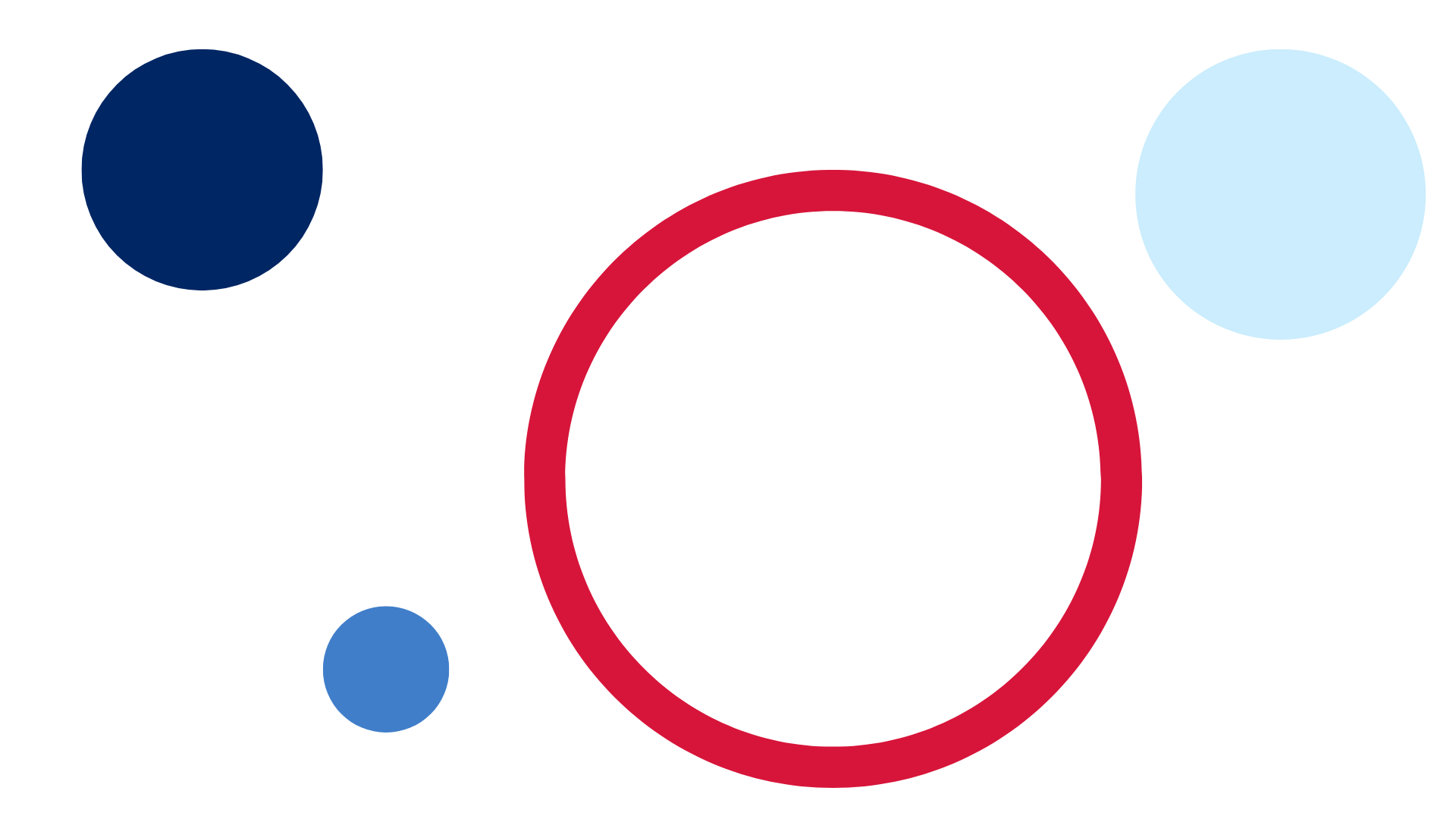 ContentsUnit overview and instructions for use	3Teacher notes	4Outcomes and content – Component A	5Outcomes and content – Component B	8Week 1	13Component A teaching and learning	13Component B teaching and learning	14Lesson 1: Introducing Florette	15Lesson 2: Proper nouns, pronouns and articles	20Lesson 3: Prepositional phrases	23Lesson 4: Making connections and planning for writing	25Lesson 5: Recounting events using simple and compound sentences	28Week 2	32Component A teaching and learning	32Component B teaching and learning	33Lesson 6: Descriptive language	34Lesson 7: Planning a narrative	37Lesson 8: Writing a narrative	40Lesson 9: Peer feedback, edit, and publish	42Lesson 10: Published narrative	45Resource 1: Florette	47Resource 2: The Secret Sky Garden (Early Stage 1)	48Resource 3: The Secret Sky Garden (Stage 1)	49Resource 4: Simple sentences (Early Stage 1)	50Resource 5: Sentence frame (Early Stage 1)	51Resource 6: FANBOYS mnemonic (Stage 1)	52Resource 7: Compound sentences (Stage 1)	53Resource 8: Narrative plan	54Resource 9: Writing checklist (Early Stage 1)	55Resource 10: Writing checklist (Stage 1)	56References	57Further reading	59Unit overview and instructions for useThis two-week unit is comprised of Component A and Component B. Connecting learning across both components is encouraged.English K–10 Syllabus © 2022 NSW Education Standards Authority (NESA) for and on behalf of the Crown in right of the State of New South Wales.Teacher notesNarrative can refer to a story itself or to the conventions by which we communicate and understand it. Students understand that through narrative they enter and create other worlds. It is a way of sharing and learning about life experiences. – English Textual Concepts and Learning Processes (2016).Understanding of narrative can be supported through watching the department’s video: Narrative (3:51).For information on simple sentences, compound sentences, coordinating conjunctions refer to the NESA Glossary.Reflect on student learning and engagement in activities and record differentiation and adjustments within the unit to inform future teaching and learning. One way of doing this could be to add comments to the digital file.Content points are linked to the National Literacy Learning Progression version (3).Levels and indicators sourced from National Literacy Learning Progression © Australian Curriculum, Assessment and Reporting Authority (ACARA), (accessed 15 November 2022) and was not modified. See references for more information.Outcomes and content – Component AThe table below outlines the focus outcomes and content. Content is linked to the National Literacy Learning Progression version (3).Outcomes and content – Component BThe table below outlines the focus outcomes and content. Content is linked to the National Literacy Learning Progression version (3).Week 1Component A teaching and learningThe table below can be used to plan and document lessons that address Component A outcomes and content. Both the detailed example [DOC 529KB] of a two-week teaching and learning cycle and brief example [DOC 66KB] may support you in your planning.Component B teaching and learningThe following teaching and learning sequence has been designed to address Component B outcomes and content. Adapt the sequence as required to best meet the needs of your students.Learning intention and success criteriaLearning intentions and success criteria are best co-constructed with students. The table below contains suggested learning intentions and success criteria.ResourcesWalker A (2017) Florette, Viking Australia. ISBN: 9780670079414Sarah L (2019) The Secret Sky Garden (Lumbers F, illus.), Simon & Schuster Children’s Books, Great Britain. ISBN: 9781471119262Resource 1: FloretteResource 2: The Secret Sky Garden (Early Stage 1)Resource 3: The Secret Sky Garden (Stage 1)Resource 4: Simple sentences (Early Stage 1)Resource 5: Sentence frame (Early Stage 1)Resource 6: FANBOYS mnemonic (Stage 1)Resource 7: Compound sentences (Stage 1)Individual whiteboardsSticky notesWriting materialsLesson 1: Introducing FloretteThe following teaching and learning activities support multi-age settings.WholeDisplay the front cover of Florette. Explain that this text is a narrative. Discuss the author’s purpose (to persuade, inform or entertain). Explain that narratives are texts that entertain and that they can be real or imagined.Review the concept of narrative and revisit key terminology. For Stage 1 students, this includes character, setting, orientation, series of events and conclusion. For Early Stage 1 students, reinforce that narratives have a beginning, middle, and end.Open the text to display the front and back cover illustration. Note that it is one illustration that spans both covers. Refer to the book’s title.Ask students:What does the word ‘florette’ make you think of?What do you think ‘florette’ means?Who or what do you think the title Florette could be talking about?Explain that a florette is either a small flower or one of the small flowers in a group of flowers on the head of a plant, such as broccoli.Remind students that all narratives have characters. Refer to the cover and predict who the main character might be. Students share predictions about the character from the cover illustrations. Ask questions such as, what might the character be thinking or feeling?Explain that narratives also have settings. Use a think aloud to draw student attention to the illustrations of the setting on the cover. Consider:the stark whiteness of the concretethe dense greenery behind a glass door or wallthe size of the plant being held in the character's hand.Display the end pages and refer to the dense green illustrations.Ask students:What can you see?What extra information might this give you about the narrative?Students Think-Pair-Share their ideas about the story and make a prediction.Read Florette.After reading, compare student predictions with the story. Consider similarities and differences.Display Resource 1: Florette. Explain that students will recall key details of the text and draw their ideas.Model the use of Resource 1: Florette. Use the think aloud strategy to guide discussion and jointly construct drawn responses.Ask students:Who was in the story? Who was the main character?Where did the story take place? Where did Mae go throughout the story?What were the main events? What was Mae longing/wishing for? Why was Mae alone/lonely? Why did she take the ‘stalk of green’?How did Mae find the forest? How did the story end?Students independently complete Resource 1: Florette using drawing and/or writing to show key details in each section.Too hard? Students draw key details on blank paper.Too easy? Students label their drawn recount with key vocabulary from the text.Explain that students will use their drawn images to verbally recount the story to a peer. Discuss and model the use of past tense when recounting events.Revise the correct use of past tense verbs. Provide students with an action to complete, for example, jump. Students complete the action. Ask students to state what they did, using the past tense. For example, I jumped. Repeat the activity using different actions. Discuss how the action word changes when it is in present or past tense.Identify verbs in the text. Note that some are ‘regular’ verbs and the tense is changed by adding the suffix -ed. Other verbs are ‘irregular’ and the spelling is changed. For example, listen/listened, chase/chased, walk/walked, draw/drew, run/ran, hold/held.Model recounting the story using regular and irregular past tense verbs, referring to Resource 1: Florette.Students refer to completed Resource 1: Florette to verbally recount the story to a peer.Too hard? Students verbally describe the pictures they have drawn.Too easy? Students use key language from the text to recount the story in detail.Early Stage 1 Assessment task 1 – Observations and work samples from this lesson allow students to demonstrate achievement towards the following syllabus outcomes and content points:ENE-OLC-01 – communicates effectively by using interpersonal conventions and language with familiar peers and adultsrecall details of events or stories using who, what, when, where, why and howunderstand how the most common inflected word forms affect the meanings of wordsuse regular past tense verbs when speakinguse irregular past tense verbs when speaking.ENE-RECOM-01 – comprehends independently read texts using background knowledge, word knowledge and understanding of how sentences connectpredict purpose, type of text or topic from title, illustration, image and/or formrecall the sequence of events/information in texts.Stage 1 Assessment task 1 – Observations and work samples from this lesson 1 allow students to demonstrate achievement towards the following syllabus outcomes and content points:EN1-OLC-01 – communicates effectively by using interpersonal conventions and language to extend and elaborate ideas for social and learning interactionsuse tense correctly to discuss past, present and future eventsrecount narratives with key components.EN1-RECOM-01 – comprehends independently read texts that require sustained reading by activating background and word knowledge, connecting and understanding sentences and whole text, and monitoring for meaningrecount relevant ideas from texts in the form of a written, visual or oral summary.Lesson 2: Proper nouns, pronouns and articlesThe following teaching and learning activities support multi-age settings.WholeRemind students that Florette is a narrative. Explain that narratives have characters.Ask students:Who is the main character in Florette?How does the author refer to the main character in the text? (Mae, she, her)Explain that characters can be referred to by their name (a proper noun) and their pronouns. Explain that a proper noun has a capital letter and that a pronoun is used in place of a noun.Re-read Florette. Identify and record proper nouns and pronouns. Note that Mae is the only named character in the text.Ask students:Why do you think the author only named Mae?How does this affect our response to the story?Display the page where Mae is sitting on the swing. Identify the proper nouns (Mae) and pronouns (she). Display the text: ‘Mae drew a daisy among the pebbles. She listened to the hum of the city, and the rustle of a tiny bird. An apple-tree bird! Mae ran, as the bird took flight.’Explain how the proper nouns and pronouns have been used in place of each other without affecting meaning. For example, she drew a daisy among the pebbles.Re-read the page slowly, having students clap when they hear a proper noun (Mae) and again when they hear a personal pronoun (her, she).Use a different stimulus image to model writing sentences. For example:Mae crouched down and carefully chose her favourite piece of chalk. She drew a beautiful butterfly while her dog watched.Mae is wearing blue overalls with a white T-shirt. Her hair is short and wavy. She has blue and white stripy socks and brown shoes.PartThe table below details the differentiated teaching and learning activities for each stage.PartThe table below details the differentiated teaching and learning activities for each stage.WholeDiscuss why authors use proper nouns, pronouns, and articles. Explain that these types of words help the text to flow and the audience to make meaning.Lesson 3: Prepositional phrasesThe following teaching and learning activities support multi-age settings.WholeExplain that authors use prepositional phrases to show a circumstance such as time or place. In narratives, authors can use prepositional phrases to help the reader understand how the characters are positioned in and interact with the setting.Display the double page in Florette where Mae goes for a walk with her mother. Identify the prepositional phrases on the double page. For example, ‘she turned the corner and walked over the bridge’, ‘between the buildings’, ‘and under the lamp posts until she came to a park’.Re-read Florette. Record prepositional phrases on an anchor chart with the prepositions highlighted.Revisit the page where Mae turned the corner and walked over the bridge. Identify the prepositions used, and substitute with alternative prepositions to change the course that Mae took. For example, ‘along the lamp posts’, ‘around the corner’, ‘under the bridge’, ‘behind the chairs’, ‘around the buildings’.As a class, students find a space around the room or move to an area of the playground. Give instructions that include a prepositional phrase for students to follow. For example, go through the tunnel, climb over the bridge, slide down the slippery dip.In the chosen space, provide students with a point A and point B. Explain that students will use prepositional phrases to write a path that Mae could take from point to point.Students plan a path for Mae to take, then physically travel the path themselves. Students consider the prepositions and prepositional phrases that could be used to describe Mae’s path.Model writing a path Mae could have taken from point A to point B, using prepositional phrases. Underline the prepositional phrases and highlight the prepositions.Students Think-Pair-Share to recall the path that they will write about.Students write their path for Mae using prepositional phrases.Too hard? Students draw their path/map from point A to point B and label their drawing with prepositional phrases.Too easy? Students underline the prepositional phrases and indicate the circumstance.Students play ‘prepositional phrase charades’. Students select a prepositional phrase used to describe Mae’s path. The student acts out the action while the remaining students guess the prepositional phrase.Lesson 4: Making connections and planning for writingThe following teaching and learning activities support multi-age settings.WholeDisplay the front covers of Florette and The Secret Sky Garden. Note that both texts have one illustration that spans the front and back covers. Discuss similarities and differences between the 2 texts, drawing attention to visual elements, including the use of white space (concrete), main characters and settings.Explain that The Secret Sky Garden is also a narrative. Review the concept of narrative and revisit key terminology. For example, character, setting, beginning/orientation, middle/series of events, end/conclusion.Show the end pages of The Secret Sky Garden. Students discuss what they can see and share any predictions they have.Read The Secret Sky Garden. Students revisit their predictions and compare with the events in the story. Ask students to identify if this is an informative or persuasive text and provide reasoning.Remind students that Florette and The Secret Sky Garden are narratives and contain features such as characters, settings, and events. Support students to make text-to-text connections. Discuss the similarities and differences between the 2 texts and draw attention to the narrative features. For example, the main character’s feelings at the beginning of the story compared to their feelings at the end. Mae longed for a garden while Funni longed for a friend.Discuss the interplay between the visuals and vocabulary in the text.Ask students:Are there any words in the story that you did not understand?How did the images help build a mental model of what the text was about?Discuss and clarify unknown words, for example, tannoy, emperor, descending, Kestrel Warrior stunt kite.Explain that authors use rich vocabulary to create detailed descriptions of characters and events. This helps the audience to visualise and build a mental model of the text and makes it more interesting to read.Review The Secret Sky Garden discussing the narrative structure throughout the text, noting the beginning, middle and end. While reviewing, tag illustrations with sticky notes that represent key events throughout the text.Explain that students will draw what is happening (key events) from The Secret Sky Garden using a planning tool.Model drawing key events on an enlarged copy of Resource 2: The Secret Sky Garden (Early Stage 1) referring to the sticky notes from activity 9. Drawings could include ideas such as:Beginning – Funni liked to go to the old airport car park with her kite and recorder, but something was missing.Middle – Funni hatched a plan to grow a garden on the car park rooftop. Over time the garden grew.End – Zoo saw the garden from the plane and came to find it and became friends with Funni.PartThe table below details the differentiated teaching and learning activities for each stage.WholeIn pairs, students recount The Secret Sky Garden using Resource 2: The Secret Sky Garden (Early Stage 1) and Resource 3: The Secret Sky Garden (Stage 1).Explain that in Lesson 5, students will use their completed plan to compose a written recount of The Secret Sky Garden.Early Stage 1 Assessment task 2 – Observations and work samples from this lesson allow students to demonstrate achievement towards the following syllabus outcomes and content points:ENE-RECOM-01 – comprehends independently read texts using background knowledge, word knowledge and understanding of how sentences connectuse background knowledge when identifying connections between a text, own life, other texts and/or the worlduse known vocabulary to build a mental model of the content of the text.ENE-UARL-01 – understands and responds to literature read to themidentify, discuss and compare the beginning, middle and end in a range of narratives.Stage 1 Assessment task 2 – Observations and work samples from this lesson allow students to demonstrate achievement towards the following syllabus outcomes and content points:EN1-RECOM-01 – comprehends independently read texts that require sustained reading by activating background and word knowledge, connecting and understanding sentences and whole text, and monitoring for meaningmake text-to-self, text-to-text or text-to-world connections when reading.EN1-UARL-01 – understands and responds to literature by creating texts using similar structures, intentional language choices and features appropriate to audience and purposeidentify the sequence of events that make up a narrative in own and others’ texts.Lesson 5: Recounting events using simple and compound sentencesThe following teaching and learning activities support multi-age settings.WholeExplain that students will compose a written recount of The Secret Sky Garden. Explain that recounts help develop readers’ understanding of texts. Review narrative structure.Re-read The Secret Sky Garden.Explain that students will use simple (Early Stage 1) and compound (Stage 1) sentences to recount the events in the story.Display a simple sentence from The Secret Sky Garden, ‘Funni liked the old airport carpark.’ Using 3 different coloured markers, underline or circle the subject (Funni), the verb (liked), and the object (the old airport carpark).Model how to use Resource 4: Simple sentences (Early Stage 1) by underlining or circling the subject, verb, and object using different coloured pencils or markers.PartThe table below details the differentiated teaching and learning activities for each stage.WholeExplain that students will write a recount of The Secret Sky Garden using their plans from Lesson 4.Discuss how authors use a range of interesting vocabulary to enhance their writing.Review vocabulary used in The Secret Sky Garden. List vocabulary on an anchor chart with the headings ‘subject’, ‘verb’ and ‘object’. For example:Subject: Funni, Zoo, airport carparkVerb: lugged, swept, nuzzled, noticed, grinned, nodding, waving, watered, descending, darkens, criss-crossingObject: soil, planes, rooftops, Kestral Warrior stunt kite, flowers, garden.Explain that students will use vocabulary from the anchor chart to write simple and compound sentences about the text.Refer to a plan from Lesson 4 to model writing simple sentences about the beginning of the story. For example, ‘Funni cleaned up the airport carpark. She carefully planted lots of flowers.’Using different coloured markers, underline the subject, verb, and object in each sentence.PartThe table below details the differentiated teaching and learning activities for each stage.Week 2Component A teaching and learningThe table below can be used to plan and document lessons that address Component A outcomes and content. Both the detailed example [DOC 529KB] of a two-week teaching and learning cycle and brief example [DOC 66KB] may support you in your planning.Component B teaching and learningThe following teaching and learning sequence has been designed to address Component B outcomes and content. Adapt the sequence as required to best meet the needs of your students.Learning intention and success criteriaLearning intentions and success criteria are best co-constructed with students. The table below contains suggested learning intentions and success criteria.ResourceWalker A (2017) Florette, Viking Australia. ISBN: 9780670079414Sarah L (2019) The Secret Sky Garden (Lumbers F, illus.), Simon & Schuster Children’s Books, Great Britain. ISBN: 9781471119262Resource 8: Narrative planResource 9: Writing checklist (Early Stage 1)Resource 10: Writing checklist (Stage 1)Photographs of school playground and local areaSticky notesStudent copies of the page from The Secret Sky Garden where Funni is watering her flowers (Early Stage 1)Writing materialsLesson 6: Descriptive languageThe following teaching and learning activities support multi-age settings.WholeRemind students that Florette and The Secret Sky Garden are narratives. Review the authors’ purpose (to entertain).Review nouns and adjectives. Discuss how authors help readers to visualise what is happening in the story through use of adjectives to describe nouns.Flick through Florette. Use the think aloud strategy to identify adjectives used throughout the text. For example, new, crowded, winding, leafy, cranky, wavy. Record adjectives on an anchor chart.Flick through The Secret Sky Garden. Ask students to identify adjectives used throughout the text. For example, old, blue, huge, squished, silver, warm. Record adjectives on the anchor chart.Copy and display the page from The Secret Sky Garden where Funni is watering her flowers, flying her kite, and playing the recorder. Discuss other adjectives that could be used to describe characters, settings, or events represented on the page. Add to anchor chart.PartThe table below details the differentiated teaching and learning activities for each stage.WholeDisplay a stimulus image, such as an illustration from The Secret Sky Garden or Florette, a photograph of the school playground, or a photograph of the local area.As a class, create an anchor chart of nouns and adjectives that appear in the stimulus image.Model writing a description of the stimulus image using vocabulary from the anchor chart. Circle the nouns and underline the adjectives.PartThe table below details the differentiated teaching and learning activities for each stage.Early Stage 1 Assessment task 3 – Observations and work samples from this lesson allow students to demonstrate achievement towards the following syllabus outcome and content point:ENE-RECOM-01 – comprehends independently read texts using background knowledge, word knowledge and understanding of how sentences connectunderstand how adjectives describe a noun and verbs identify actions in a sentence.Stage 1 Assessment task 3 – Observations and work samples from this lesson allow students to demonstrate achievement towards the following syllabus outcome and content point:EN1-CWT-01 – plans, creates and revises texts written for different purposes, including paragraphs, using knowledge of vocabulary, text features and sentence structureuse noun groups to build descriptions of people and things.Lesson 7: Planning a narrativeThe following teaching and learning activities support multi-age settings.WholeRevisit Florette and The Secret Sky Garden and review the structural features of narratives, including the beginning/orientation, middle/series of events including problem, end/conclusion. Ask students what the purpose of a narrative is. Prompt students to identify and share ways in which informative and imaginative text structures and features are similar and different.Review the main characters from each text. Discuss what each character ‘longed’ for. For example, Mae was longing for a garden. Funni was longing for a friend.Explain that students will write a narrative about longing for something, using characters and a setting from one of the texts.Students use the Think-Pair-Share strategy to discuss criteria for writing an engaging narrative. Record student responses.Co-construct differentiated (Early Stage 1 and Stage 1) success criteria for narrative writing. Students will refer to this in Lesson 8 and Lesson 9. Consider: narrative structure, personal pronouns, capital letters, prepositional phrases, conjunctions, articles, vocabulary, simple and/or compound sentences.Brainstorm ideas for settings and problems or challenges for student narratives. Encourage creative, original ideas and record on an anchor chart.Model creating a narrative plan, using ideas from the anchor chart and Resource 8: Narrative plan. Write ideas onto sticky notes and place on the narrative plan. Review how ideas can be changed by replacing one sticky note with another or moving the sticky notes around to create a logical sequence. Keep this for Lesson 8.Distribute the narrative plans and sticky notes to the Stage 1 students. Explain that the narrative plan will be used in Lesson 8.PartThe table below details the differentiated teaching and learning activities for each stage.Early Stage 1 Assessment task 4 – Observations and work samples from this lesson allow students to demonstrate achievement towards the following syllabus outcomes and content points:ENE-CWT-01 – creates written texts that include at least 2 related ideas and correct simple sentencesidentify different purposes for writing.ENE-RECOM-01 – comprehends independently read texts using background knowledge, word knowledge and understanding of how sentences connectunderstand that informative and imaginative texts have different structures, features and forms.Stage 1 Assessment task 4 – Observations and work samples from this lesson allow students to demonstrate achievement towards the following syllabus outcome and content point:EN1-CWT-01 – plans, creates and revises texts written for different purposes, including paragraphs, using knowledge of vocabulary, text features and sentence structureuse knowledge of similarities and differences between imaginative, informative and persuasive texts when planning for writing.Lesson 8: Writing a narrativeThe following teaching and learning activities support multi-age settings.WholeDisplay the page in Florette where ‘Mae was sick of those boxes...’ and the page in The Secret Sky Garden with the text ‘So she hatched a plan...’ to identify and revise the concepts in the co-constructed success criteria.Discuss why authors use language features such as prepositional phrases and adjectives when composing narratives. Display the modelled narrative plans and anchor chart from Lesson 7.Model writing the beginning/orientation of the narrative using ideas planned on Resource 8: Narrative plan, introducing the setting and main characters. Explicitly model how writing can be developed from drawings and planned ideas. Draw attention to the use of language features, for example, proper nouns, pronouns, and adjectives.Use an interactive writing strategy such as ‘Share the pen’ to complete the remainder of the narrative.PartThe table below details the differentiated teaching and learning activities for each stage.WholeRead the modelled/co-constructed narrative from the beginning, pausing and using think alouds to check for text cohesion and meaning. Refer to the co-constructed success criteria to model self-assessment and editing.Students re-read their narratives to ensure text cohesion. Students self-assess their writing and edit to enhance their work.Lesson 9: Peer feedback, edit, and publishThe following teaching and learning activities support multi-age settings.WholeStudents finish writing their narrative from the previous lesson, if required.Discuss that reading and editing a narrative enhances writing. It provides feedback and allows changes to be made. Explain that students will provide peer feedback using Resource 9: Writing checklist (Early Stage 1) and Resource 10: Writing checklist (Stage 1). Display and discuss the checklists.Re-read the teacher modelled narrative from Lesson 8 and model recording feedback using Resource 10: Writing checklist (Stage 1) by circling the relevant emoji.WholeDisplay a student work sample or the teacher narrative. Identify checklist criteria that could be improved. This will form the basis of the editing process.Model editing the work sample by referring to feedback from Resource 9: Writing checklist (Early Stage 1) or Resource 10: Writing checklist (Stage 1).Students edit their writing based on feedback from their checklists.Students publish and illustrate their narrative.Too hard? Facilitate use of text-to-speech technology or audio recording to produce the text.Early Stage 1 Assessment task 5 – Observations and work samples from this lesson allow students to demonstrate achievement towards the following syllabus outcomes and content points:ENE-CWT-01 – creates written texts that include at least 2 related ideas and correct simple sentenceswrite a simple sentence with correct subject–verb–object structure to convey an ideause prepositional phrases to indicate time or placeuse personal pronouns in own writinguse capital letters when writing proper nouns.ENE-UARL-01 – understands and responds to literature read to themexperiment with using parts and/or features of a narrative, innovating from a mentor text.Stage 1 Assessment task 5 – Observations and work samples from this lesson allow students to demonstrate achievement towards the following syllabus outcomes and content points:EN1-CWT-01 – plans, creates and revises texts written for different purposes, including paragraphs, using knowledge of vocabulary, text features and sentence structureuse noun/pronoun-referencing across a textselect and use a range of conjunctions to create cohesive textsuse a combination of simple and compound sentences to engage the reader when creating written textsuse contextually precise prepositional phrases when creating textsaccurately use articles and pronouns in own writingunderstand that their own texts can be improved by incorporating feedback and editing.EN1-RECOM-01 – comprehends independently read texts that require sustained reading by activating background and word knowledge, connecting and understanding sentences and whole text, and monitoring for meaningidentify pronouns linked to nouns within and across sentences and/or paragraphs.EN1-UARL-01 – understands and responds to literature by creating texts using similar structures, intentional language choices and features appropriate to audience and purposecreate and re-create narratives using understanding of narrative features.Lesson 10: Published narrativeThe following teaching and learning activities support multi-age settings.WholeProvide time for students to finalise their published narrative.Arrange and display students’ published narratives around the classroom for a gallery walk.Outline the response requirements for completing the gallery walk – Stage 1 students work with an Early Stage 1 partner to attach 2 sticky note responses to published narratives, noting:their favourite part of the narrativetwo interesting words.Students move around the classroom providing responses for their peers.Students return to their narrative and review peer responses.Resource 1: Florette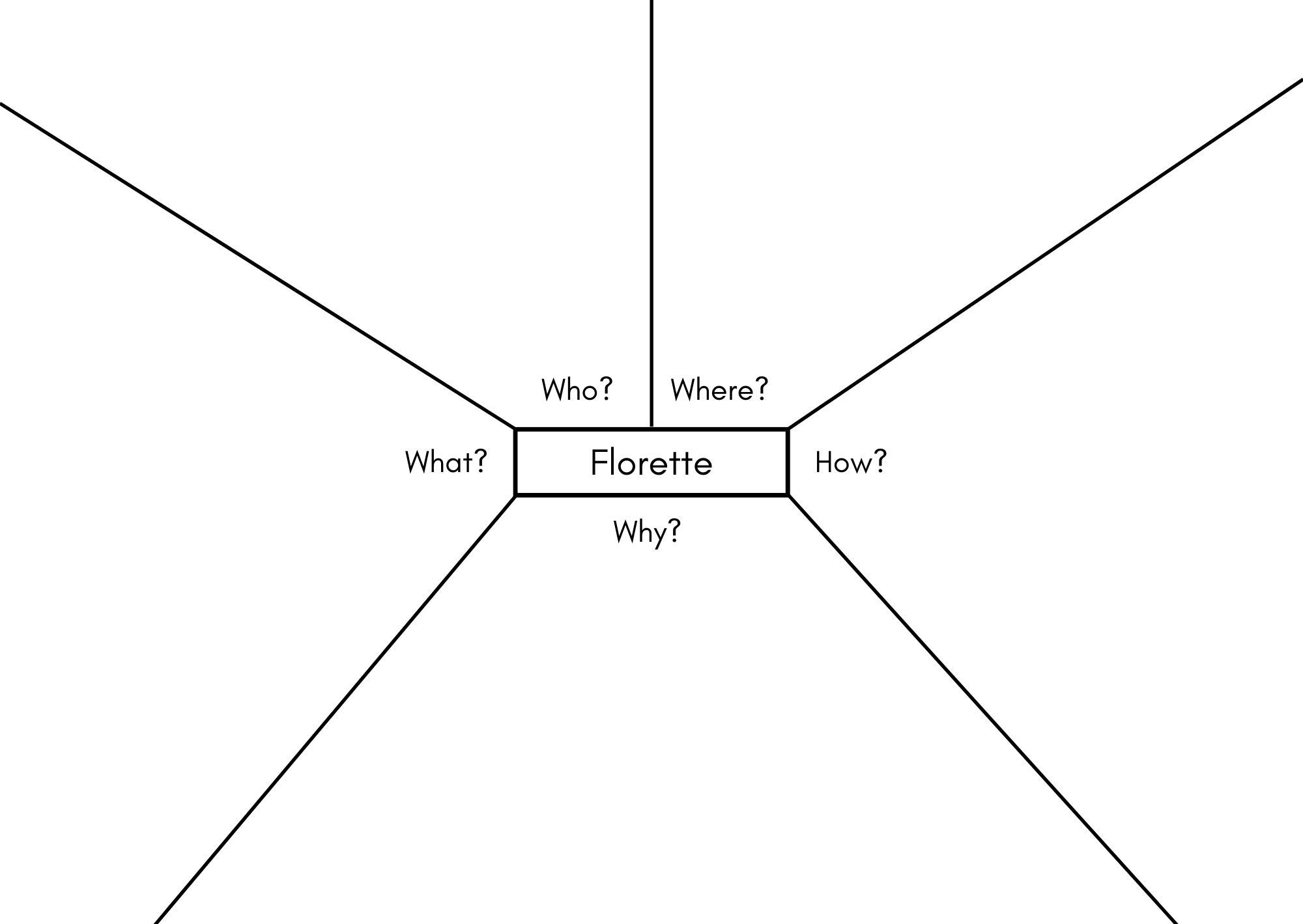 Resource 2: The Secret Sky Garden (Early Stage 1)Resource 3: The Secret Sky Garden (Stage 1)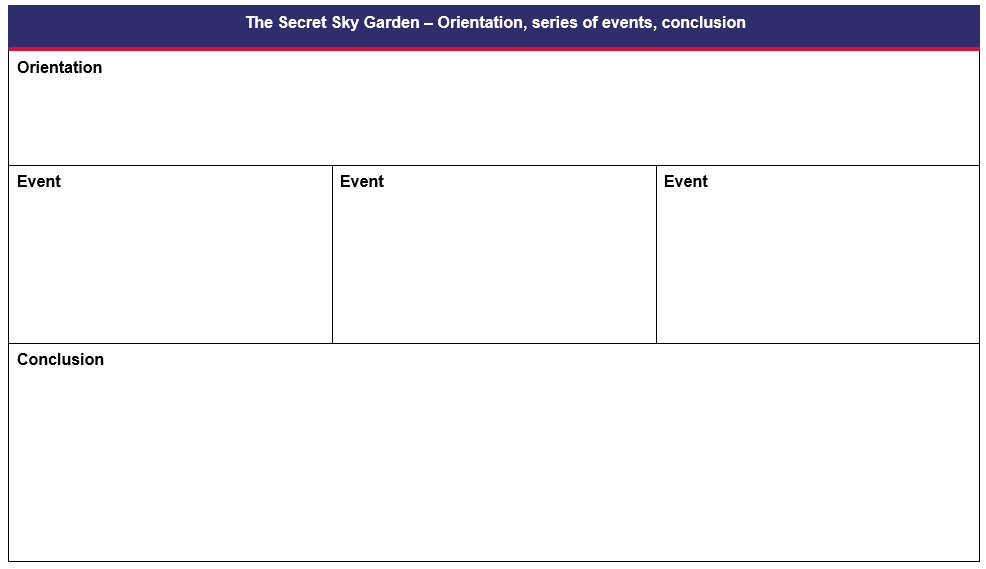 Resource 4: Simple sentences (Early Stage 1)Resource 5: Sentence frame (Early Stage 1)Resource 6: FANBOYS mnemonic (Stage 1)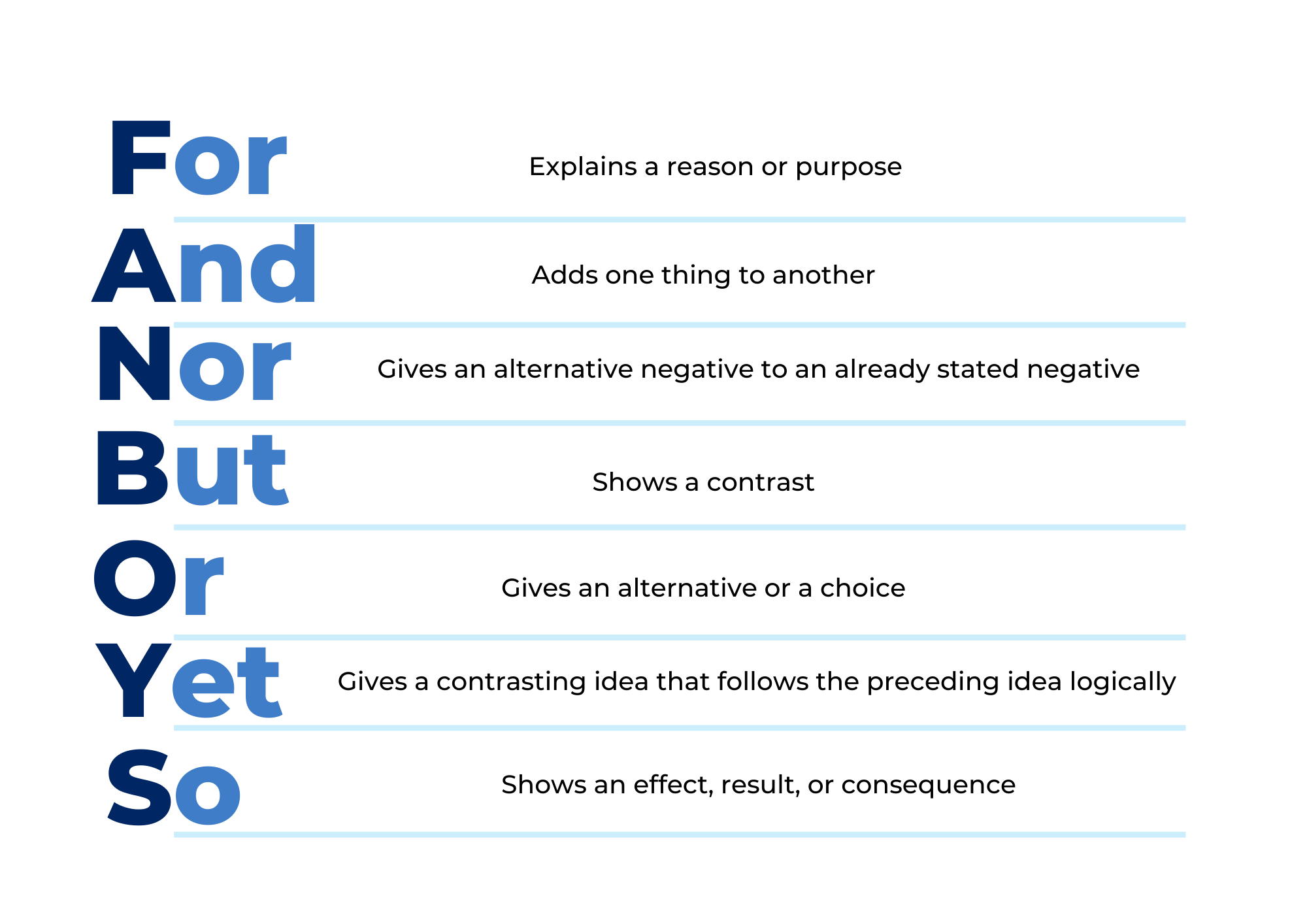 Resource 7: Compound sentences (Stage 1)Resource 8: Narrative planResource 9: Writing checklist (Early Stage 1)Author’s name: Peer feedback name:Resource 10: Writing checklist (Stage 1)Author’s name:Peer feedback name:ReferencesLinks to third-party material and websitesPlease note that the provided (reading/viewing material/list/links/texts) are a suggestion only and implies no endorsement, by the New South Wales Department of Education, of any author, publisher, or book title. School principals and teachers are best placed to assess the suitability of resources that would complement the curriculum and reflect the needs and interests of their students.If you use the links provided in this document to access a third-party's website, you acknowledge that the terms of use, including licence terms set out on the third-party's website apply to the use which may be made of the materials on that third-party website or where permitted by the Copyright Act 1968 (Cth). The department accepts no responsibility for content on third-party websites.Except as otherwise noted, all material is © State of New South Wales (Department of Education), 2021 and licensed under the Creative Commons Attribution 4.0 International License. All other material (third-party material) is used with permission or under licence. Where the copyright owner of third-party material has not licensed their material under a Creative Commons or similar licence, you should contact them directly for permission to reuse their material.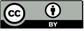 English K–10 Syllabus © 2022 NSW Education Standards Authority (NESA) for and on behalf of the Crown in right of the State of New South Wales.© 2021 NSW Education Standards Authority. This document contains NSW Curriculum and syllabus content. The NSW Curriculum is developed by the NSW Education Standards Authority. This content is prepared by NESA for and on behalf of the Crown in right of the State of New South Wales. The material is protected by Crown copyright.Please refer to the NESA Copyright Disclaimer for more information.NESA holds the only official and up-to-date versions of the NSW Curriculum and syllabus documents. Please visit the NSW Education Standards Authority (NESA) website and the NSW Curriculum website.National Literacy Learning Progression © Australian Curriculum, Assessment and Reporting Authority (ACARA) 2010 to present, unless otherwise indicated. This material was downloaded from the Australian Curriculum website (National Literacy Learning Progression) (accessed 15 November 2022) and was not modified. The material is licensed under CC BY 4.0. Version updates are tracked in the ‘Curriculum version history’ section on the 'About the Australian Curriculum' page of the Australian Curriculum website.ACARA does not endorse any product that uses the Australian Curriculum or make any representations as to the quality of such products. Any product that uses material published on this website should not be taken to be affiliated with ACARA or have the sponsorship or approval of ACARA. It is up to each person to make their own assessment of the product, taking into account matters including, but not limited to, the version number and the degree to which the materials align with the content descriptions and achievement standards (where relevant). Where there is a claim of alignment, it is important to check that the materials align with the content descriptions and achievement standards (endorsed by all education Ministers), not the elaborations (examples provided by ACARA).ETA (English Teachers Association) and NSW Department of Education (2016) The Textual Concepts and Processes resource, English Textual Concepts website, accessed 15 November 2022.ETA (English Teachers Association) and NSW Department of Education (2016) Narrative, English Textual Concepts website, accessed 15 November 2022.Sarah L (2019) The Secret Sky Garden (Lumbers F, illus.), Simon & Schuster Children’s Books, Great Britain. ISBN: 9781471119262Walker A (2017) Florette, Viking Australia. ISBN: 9780670079414Further readingMackenzie N (22 October 2019) ‘Draw, Talk, Write (and Share)’, Noella’s Blog, accessed 15 November 2022.Teaching and learningComponent AComponent BSuggested duration60 minutes45 minutesExplicit teaching focus areasPhonological awareness (Early Stage 1)Print conventions (Early Stage 1)Phonic knowledgeReading fluencyReading comprehensionSpellingHandwritingOral language and communicationVocabularyReading comprehensionCreating written textsUnderstanding and responding to literatureTo prepare for teaching and learning:Refer to Outcomes and content – Component A, K-2 – Instructional sequence – grapheme–phoneme correspondences [PDF 825 KB], and the teaching advice documents (hyperlinked in Component A teaching and learning table).Based on student needs identified through ongoing assessment data, plan and document how you will sequence teaching and learning in whole class and targeted teaching groups across the two-week cycle.Familiarise yourself with Outcomes and content – Component B, Textual concepts information and videos, English Textual Concepts and Learning Processes (2016), and the teaching and learning sequence.Based on student needs identified through ongoing assessment data, determine how you will support students in whole class and targeted teaching groups across the two-week cycle as required.Early Stage 1 Focus area and outcomeStage 1 Focus area and outcomePhonological awarenessENE-PHOAW-01 – identifies, blends, segments and manipulates phonological units in spoken words as a strategy for reading and creating textsblend onset and rime to say a one-syllable word (PhA2)provide a word when given a starting phoneme (PhA2)identify the first, middle and final phonemes in a one-syllable word (PhA4)N/APrint conventionsENE-PRINT-01 – tracks written text from left to right and from top to bottom of the page and identifies visual and spatial features of printas neededN/APhonic knowledgeENE-PHOKW-01 – uses single-letter grapheme–phoneme correspondences and common digraphs to decode and encode words when reading and creating textsdecode and blend words containing consonant digraphs and apply this when reading texts, including decodable texts (PKW5)segment and encode CVC words containing consonant digraphs (PKW4, PKW5)Phonic knowledgeEN1-PHOKW-01 – uses initial and extended phonics, including vowel digraphs, trigraphs to decode and encode words when reading and creating textsblend and decode one-syllable words with taught extended vowel graphs and digraphs, including graphemes for r-controlled vowels and diphthongs, and apply this when reading texts (PKW6, PKW7)decode words with less common consonant digraphs and apply this when reading textsdecode words with trigraphs and quadgraphs and apply this when reading textsdecode 2-syllable base words with common double consonants when reading texts (PKW7)Reading fluencyENE-REFLU-01 – reads decodable texts aloud with automaticityknow that fluent reading involves recognising and reading words accurately and automaticallyread phrases comprising 2 or 3 words aloud, in a rhythmic manner (FlY2, FlY3)Reading fluencyEN1-REFLU-01 – sustains reading unseen texts with automaticity and prosody and self-corrects errorsself-correct when fluency and/or meaning is interruptedReading comprehensionENE-RECOM-01 – comprehends independently read texts using background knowledge, word knowledge and understanding of how sentences connectrecall the sequence of events/information in texts (UnT5)Reading comprehensionEN1-RECOM-01 – comprehends independently read texts that require sustained reading by activating background and word knowledge, connecting and understanding sentences and whole text, and monitoring for meaninguse known morphemes and known vocabulary in the text to work out or refine the meaning of unknown words (UnT4)register a break in comprehension when reading (UnT5)recount relevant ideas from texts in the form of a written, visual or oral summary (UnT6)SpellingENE-SPELL-01 – applies phonological, orthographic and morphological generalisations and strategies to spell taught familiar and high-frequency words when creating textscombine phonological, phonic, orthographic and morphemic knowledge to spell taught high-frequency irregular words comprising up to 3 phonemes (SpG5)know that the digraphs zz, ss, ll, ff and ck do not usually start a word in Standard Australian EnglishSpellingEN1-SPELL-01 – applies phonological, orthographic and morphological generalisations and strategies when spelling words in a range of writing contextsspell high-frequency base words with taught vowel graphs, digraphs, split digraphs, trigraphs and quadgraphs (SpG6)use extended phonic code for taught consonant phonemesHandwritingENE-HANDW-01 – produces all lower-case and upper-case letters to create textsapply appropriate pressure when handwriting to produce legible writing (HwK2)HandwritingEN1-HANDW-01 – uses a legible, fluent and automatic handwriting style, and digital technology, including word-processing applications, when creating textsrecognise and use keys to show more complex punctuation or symbols (HwK5)Early Stage 1 Focus area and outcomeStage 1 Focus area and outcomeOral language and communicationENE-OLC-01 – communicates effectively by using interpersonal conventions and language with familiar peers and adultsunderstand how the most common inflected word forms affect the meanings of wordsuse regular past tense verbs when speakinguse irregular past tense verbs when speakingrecall details of events or stories using who, what, when, where, why and how (SpK2)Oral language and communicationEN1-OLC-01 – communicates effectively by using interpersonal conventions and language to extend and elaborate ideas for social and learning interactionsuse tense correctly to discuss past, present and future eventsrecount narratives with key components (SpK3)VocabularyENE-VOCAB-01 – understands and effectively uses Tier 1 words and Tier 2 words in familiar contextsN/AVocabularyEN1-VOCAB-01 – understands and effectively uses Tier 1, taught Tier 2 and Tier 3 vocabulary to extend and elaborate ideasN/AReading comprehensionENE-RECOM-01 – comprehends independently read texts using background knowledge, word knowledge and understanding of how sentences connectuse known vocabulary to build a mental model of the content of the textunderstand how adjectives describe a noun and verbs identify actions in a sentenceunderstand that informative and imaginative texts have different structures, features and forms (UnT5)predict purpose, type of text or topic from title, illustration, image and/or form (UnT4)use background knowledge when identifying connections between a text, own life, other texts and/or the world (UnT4)recall the sequence of events/information in texts (UnT5)Reading comprehensionEN1-RECOM-01 – comprehends independently read texts that require sustained reading by activating background and word knowledge, connecting and understanding sentences and whole text, and monitoring for meaningidentify pronouns linked to nouns within and across sentences and/or paragraphsmake text-to-self, text-to-text or text-to-world connections when reading (UnT6)recount relevant ideas from texts in the form of a written, visual or oral summary (UnT6)Creating written textsENE-CWT-01 – creates written texts that include at least 2 related ideas and correct simple sentencesinclude recognisable structural features for text purpose (CrT5)write a simple sentence with correct subject–verb–object structure to convey an idea (GrA2, GrA3, CrT4)use personal pronouns in own writing (CrT7)use prepositional phrases to indicate time or place (GrA2)use capital letters when writing proper nouns (PuN3, CrT5)identify different purposes for writing (CrT4)Creating written textsEN1-CWT-01 – plans, creates and revises texts written for different purposes, including paragraphs, using knowledge of vocabulary, text features and sentence structureselect and use a range of conjunctions to create cohesive texts (GrA5)use noun/pronoun-referencing across a text (CrT7)use a combination of simple and compound sentences to engage the reader when creating written texts (CrT6, GrA4)use noun groups to build descriptions of people and things (CrT6)use contextually precise prepositional phrases when creating texts (GrA4)accurately use articles and pronouns in own writing (GrA3)understand that their own texts can be improved by incorporating feedback and editinguse knowledge of similarities and differences between imaginative, informative and persuasive texts when planning for writingUnderstanding and responding to literatureENE-UARL-01 – understands and responds to literature read to themunderstand that narrative can be real or imaginedidentify, discuss and compare the beginning, middle and end in a range of narrativesexperiment with using parts and/or features of a narrative, innovating from a mentor textUnderstanding and responding to literatureEN1-UARL-01 – understands and responds to literature by creating texts using similar structures, intentional language choices and features appropriate to audience and purposeidentify the sequence of events that make up a narrative in own and others’ texts (UnT6)create and re-create narratives using understanding of narrative features (CrT5)identify figurative language and wordplay in textsFocus AreasLesson 1Lesson 2Lesson 3Lesson 4Lesson 5Phonological awareness (Early Stage 1) and Phonic knowledge15 minutesSpelling and Handwriting15 minutesPrint conventions (Early Stage 1), Reading comprehension and Reading fluency30 minutesElementEarly Stage 1Stage 1Learning intentionsStudents are learning to understand narrative features and recount key events, identifying beginning, middle, and end.Students are learning to understand narrative features and characters, and sequence key events.Success criteriaStudents can:orally recall events in a storyspeak using past tense correctlyuse proper nouns, pronouns, and capital letters in their own writinguse prepositional phraseswrite simple sentences.Students can:recount the key events of a story using past tenseuse proper nouns, pronouns, and articles in their own writinguse prepositional phraseswrite compound sentences using coordinating conjunctions.Early Stage 1 (independent)Stage 1 (teacher guided/independent)Provide students with a stimulus image from the text. Students use proper nouns and pronouns to write sentences that describe or explain what Mae is doing.Too hard? Students draw the characters and label using proper nouns and pronouns.Students use 2 different coloured pencils or markers to underline the proper nouns and pronouns in their sentences.Explain that articles (a, an, the) are used before nouns or noun groups. Explicitly teach that when a noun begins with a vowel, the article ‘an’ must be used.Display the page from activity 6. Identify the articles in the text:‘Mae drew a daisy among the pebbles. She listened to the hum of the city, and the rustle of a tiny bird. An apple-tree bird! Mae ran, as the bird took flight.’Display a stimulus image from the text. Explain that students will use pronouns and articles to write sentences that describe and explain what Mae is doing.Model writing a short text using pronouns and articles based on the stimulus image. For example, ‘Mae drew a beautiful red butterfly on the pavement while her dog sat and watched. She longed to run and jump and play in the wavy grass.’ Ask students to identify pronouns and articles in the modelled text.Students construct their own short text that describes or explains what Mae is doing in the stimulus image.Early Stage 1 (teacher guided/independent) Stage 1 (independent)Discuss that in the text, the only proper noun used is Mae. Draw attention to how a capital letter is used for a name at the start, and in the middle of a sentence.Explain that proper nouns are used to name specific people and places and start with a capital letter. For example, a student’s name, name of a school, name of a town.On individual whiteboards, students record names of peers and underline the capital letter.Students check their use of a capital letter for the proper nouns in their writing from activity 11.Students use 2 different coloured pencils or markers to underline where they have used pronouns and articles in their text.Students share their writing with others.Early Stage 1 (independent)Stage 1 (teacher guided)Students complete Resource 2: The Secret Sky Garden (Early Stage 1) by drawing the key events from The Secret Sky Garden.Refer back to the modelled resource in activity 11 and explain to students that they will be focusing on identifying more detail, including the orientation, series of events, and conclusion.Students draw key events from The Secret Sky Garden on sticky notes and collate ideas in order using Resource 3: The Secret Sky Garden (Stage 1).Too easy? Students label drawings with key vocabulary from the text.Discuss the conclusion and how Funni’s problem was resolved.Early Stage 1 (independent)Stage 1 (teacher guided/independent)Provide students with Resource 4: Simple sentences (Early Stage 1).Students underline or circle the subject, verb, and object in each sentence using different coloured pencils or markers.Students use Resource 5: Sentence frame (Early Stage 1) to write their own simple sentences about The Secret Sky Garden.Remind students that a compound sentence is a sentence with 2 or more independent clauses joined by a coordinating conjunction, for example, ‘Funni enjoyed gardening and they both liked flying kites’. Using 3 different coloured markers, underline the first independent clause (Funni enjoyed gardening), circle the coordinating conjunction (and), and underline the second independent clause (they both liked kites).Introduce coordinating conjunctions as words that link 2 independent clauses, or a word, or group of words. Display Resource 6: FANBOYS mnemonic (Stage 1).Provide students with Resource 7: Compound sentences (Stage 1).Using different coloured pencils or markers, students underline each independent clause and circle the coordinating conjunctions.Too easy? Students use different coloured pencils or markers to underline or circle the subject, verb, and object in each independent clause.Early Stage 1 (independent)Stage 1 (teacher guided/independent) Using their completed plans from Lesson 4, students write simple sentences to recount the beginning, middle, and end of the text.Too hard? Students orally recount the events in the text.Too easy? Students use compound sentences in their written recounts.Students underline or circle the subject, verb and object in their sentences using different coloured pencils or markers.Model writing compound sentences describing the beginning of the text. For example, ‘Funni went to the airport carpark and she played her recorder.’Using ideas planned in Lesson 4, students write using simple and compound sentences to recount events from the text.Too hard? Students use simple sentences to recount the events in the text.Students underline the independent clauses and circle the coordinating conjunctions using different coloured pencils or markers.Focus AreasLesson 6Lesson 7Lesson 8Lesson 9Lesson 10Phonological awareness (Early Stage 1) and Phonic knowledge15 minutesSpelling and Handwriting15 minutesPrint conventions (Early Stage 1), Reading comprehension and Reading fluency30 minutesElementEarly Stage 1Stage 1Learning intentionsStudents are learning to plan and write a short narrative that includes a beginning, middle, and end.Students are learning to plan and sequence events logically when writing narratives.Success criteriaStudents can:use adjectives to describe nouns when writingplan a narrative including beginning, middle, and endprovide feedback to help others improve their writingapply feedback to improve writing.Students can:write descriptions using noun groupsplan a narrative including an orientation, series of events, and conclusionprovide and apply feedback referring to success criteriause feedback to edit and publish a narrative.Early Stage 1 (small groups/pairs/independent)Stage 1 (teacher guided)Provide students with a copy of the page used in activity 5.On sticky notes, students write other adjectives that could be used to describe the characters, settings, and events.Add sticky notes to the whole class anchor chart.Revise noun groups as groups of words that build on a noun and include a pointer such as ‘his’, ‘her’, ‘the’, ‘our’ and one or more adjectives or adverbs. Explain that authors use noun groups to build descriptions of people and things.Display examples of noun groups from The Secret Sky Garden, for example, ‘her Kestrel Warrior stunt kite’, ‘a tiny, red radio’, ‘a huge sack of soil’.Deconstruct the noun groups. Using 3 different coloured markers, underline or circle the articles, adjectives, and nouns.Early Stage 1 (pairs/independent)Stage 1 (teacher guided/independent)Students use vocabulary from the anchor chart to write simple sentences that describe the stimulus image.Too hard? Students verbally describe the stimulus image.Co-construct noun groups using adjectives and nouns recorded on sticky notes.Model writing descriptive sentences using noun groups. Refer to sticky notes and the anchor chart.Students write descriptions of the stimulus image using noun groups.Too easy? Students describe a character or individual that might interact with the setting in the stimulus image.Early Stage 1 (teacher guided/pairs)Stage 1 (independent)Using Funni and the setting from The Secret Sky Garden, jointly construct a plan for a narrative using the anchor chart and Resource 8: Narrative plan.Using Resource 8: Narrative plan, students draw to create a plan for their narrative. They also use Funni as the main character and the setting from The Secret Sky Garden.Model providing feedback based on the co-constructed success criteria and how to ask clarifying questions.In pairs, students share their plan with a partner. Students use the co-constructed success criteria and take turns to ask clarifying questions and provide feedback.Students apply feedback to their narrative plan.Too hard? Demonstrate how to apply feedback to writing.Students create a plan for their narrative using the anchor chart, sticky notes and Resource 8: Narrative plan.Too easy? Students create their own characters.Students share their plan with a partner. Students take turns to ask clarifying questions on the ideas and events within the narrative and provide feedback based on the co-constructed success criteria.Students apply feedback to their narrative plan.Early Stage 1 (teacher guided/ independent)Stage 1 (independent)Students write the beginning of their narrative using their completed Resource 8: Narrative plan.Use a student’s plan to model writing sentences for the middle/series of events using their narrative plan.Students write the middle, in logical order, and the end using their plan.Too hard? Facilitate use of text-to-speech technology or audio recording to produce the text.Students write the orientation, series of events (in logical order) and the conclusion of their narrative using their completed Resource 8: Narrative plan.Too easy? Students edit their writing to include more complex vocabulary and punctuation, including character dialogue.Early Stage 1 (teacher guided/pairs)Stage 1 (pairs)In pairs, students read and review their narrative.Discuss the first criteria in Resource 9: Writing checklist (Early Stage 1), ‘capitals for proper nouns’. Model reviewing the teacher narrative and circle the appropriate face on the checklist.Students review their partner’s writing and complete the first criteria on the checklist.Too hard? Simplify the checklist to suit student learning needs.Repeat Activity 5 and 6 for each criteria on the checklist.In pairs, students read and review their narrative, using Resource 10: Writing checklist (Stage 1). Peers circle the relevant emojis for their partner.Students swap roles and repeat.Students discuss their narrative with their partner using language from the checklist.The Secret Sky Garden – Beginning, middle, endBeginningMiddleEndFunni flew her kite.Zoo saw the garden.Funni plays the recorder.Zoo plays the harmonica.Funni watered the flowers.Zoo made a friend.The naming part(the ‘who’ or ‘what’)subjectThe happening part(what the naming part is doing)verbThe naming part(the ‘what’)objectFunni plays recorder and Zoo plays a silver harmonica.Funni liked the old airport carpark, but she longed for a friend.Funni cleaned the carpet of litter, and she swept up squished cans.Zoo noticed the sky garden from a plane, so he decided to find it.Narrative planBeginning/OrientationMiddle/Series of events – in orderEnd/ConclusionElementsYesNot sureNocapitals for proper nouns🙂🙄😐personal pronouns🙂🙄😐prepositional phrases🙂🙄😐beginning🙂🙄😐middle🙂🙄😐end🙂🙄😐adjectives🙂🙄😐ElementsYesNot sureNoorientation🙂🙄😐series of events🙂🙄😐conclusion🙂🙄😐simple and compound sentences🙂🙄😐conjunctions🙂🙄😐articles🙂🙄😐personal pronouns🙂🙄😐prepositional phrases🙂🙄😐noun groups🙂🙄😐